SupplementFigure legends:Supplemental figure 1. Directed anticyclic graphs for Confounder identification of total effect of high sensitivity C-reactive protein on depressive symptoms using the Center for Epidemiologic Studies Depression Scale 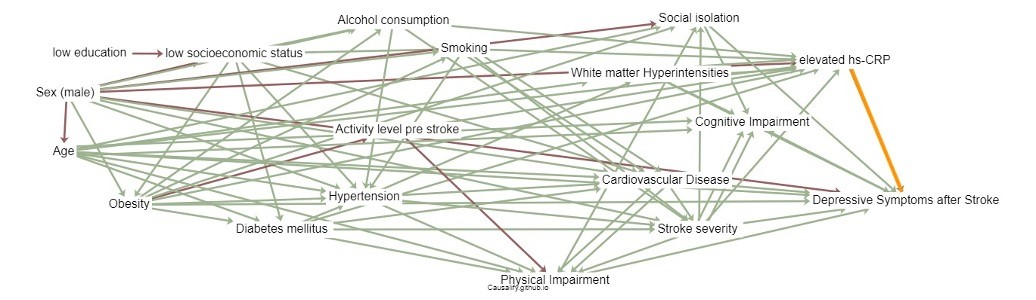 Supplemental Table 1. – Patient characteristics stratified for follow-up point and depression defined as CES-D ≥ 16Supplemental Table 2. Quartiles of high sensitivity C-reactive protein levels at baseline and depressive symptoms over time in patients with ischemic stroke# adjusted for age, sex, physical activity pre stroke, diabetes mellitus, history of cardiovascular disease, stroke severity, BMI, regular alcohol consumption and smoking status; *p<0.05, **p<0.01, ***p<0.001Supplemental Table 3. high sensitivity C-reactive protein and depressive symptoms over time in ischemic stroke patients with subclinical level below 10 mg/L# adjusted for age, sex, physical activity pre stroke, diabetes mellitus, history of cardiovascular disease, stroke severity, BMI, regular alcohol consumption and smoking status; *p<0.05, **p<0.01, ***p<0.001Supplemental Table 4. Comprehensive Results Summary when including confounding for antidepressant and anti-inflammatory medication use  1 adjusted for age, sex, physical activity pre stroke, diabetes mellitus, history of cardiovascular disease, stroke severity, BMI, regular alcohol consumption and smoking status, use of antidepressant medication, use of anti-inflammatory medication 2 adjusted for age, sex, physical activity pre stroke, ARWMC (Wahlund Score), diabetes mellitus, history of cardiovascular disease, stroke severity, BMI, regular alcohol consumption and smoking status; use of anti-inflammatory medication, use of antidepressant medication, *p<0.05, **p<0.01, ***p<0.001Follow-up Year 1Follow-up Year 1Follow-up Year 1Follow-up Year 1Follow-up Year 2Follow-up Year 2Follow-up Year 2Follow-up Year 2Follow-up Year 3Follow-up Year 3Follow-up Year 3Follow-up Year 3CES-D Score < 16, n  CES-D Score  16, n (%) No CES-D Score available, n No CES-D Score due to Death, n (%) Median CES-D (IQR)330 (80 %)86 (20%)16937 (21 %)7 (3 – 14)330 (80 %)86 (20%)16937 (21 %)7 (3 – 14)330 (80 %)86 (20%)16937 (21 %)7 (3 – 14)330 (80 %)86 (20%)16937 (21 %)7 (3 – 14)286 (79 %)77 (21 %)22245 (20 %)7 (3 – 15)286 (79 %)77 (21 %)22245 (20 %)7 (3 – 15)286 (79 %)77 (21 %)22245 (20 %)7 (3 – 15)286 (79 %)77 (21 %)22245 (20 %)7 (3 – 15)271 (83 %)56 (17 %)25855 (21 %)7 (3 – 14)271 (83 %)56 (17 %)25855 (21 %)7 (3 – 14)271 (83 %)56 (17 %)25855 (21 %)7 (3 – 14)271 (83 %)56 (17 %)25855 (21 %)7 (3 – 14)VariableNCES-D < 16CES-D ≥ 16p-value1NCES-D < 16CES-D ≥ 16p-value1NCES-D < 16CES-D ≥ 16p-value1Age in years, mean (SD) 41666 (13)65 (12)0.236366 (12)63 (13)0.02432765 (12)68 (11)0.2Female sex, n (%) 416115 (35%)46 (53%)0.00236397 (34%)35 (45%)0.06232788 (32%)28 (50%)0.013hs-CRP in mg/L14164 (2, 11)5 (2, 12)0.153634 (2, 10)6 (2, 15)0.0213273 (1, 8)6 (3, 19)<0.001NIHSS Score, n (%) 4160.33630.23270.006         0-4257 (78%)62 (72%)225 (79%)55 (71%)223 (82%)36 (64%)         5-1573 (22%)24 (28%)61 (21%)22 (29%)48 (18%)20 (36%)         median (IQR)4162.0 (1.0, 4.0)2.0 (1.3, 5.0)0.0473632.0 (1.0, 4.0)3.0 (2.0, 5.0)0.0083272.0 (1.0, 4.0)3.0 (2.0, 5.2)0.004Habitual Alcohol Consumption n (%) 402127 (40%)27 (32%)0.2351116 (42%)26 (35%)0.3318105 (40%)15 (28%)0.10Current smoker, n (%)41182 (25%)25 (30%)0.335876 (27%)24 (32%)0.332474 (28%)16 (29%)0.9BMI in kg, n (%) 4130.0343610.0313260.11         < 18,5 1 (0.3%)2 (2.4%)2 (0.7%)0 (0%)2 (0.7%)0 (0%)18,5 and < 25 110 (33%)27 (32%)102 (36%)24 (32%)90 (33%)19 (34%)25 and < 30 146 (44%)28 (33%)125 (44%)25 (33%)119 (44%)17 (30%) 30 72 (22%)27 (32%)56 (20%)27 (36%)59 (22%)20 (36%)median (IQR)41327.0 (24.2, 29.4)27.3 (24.1, 31.3)0.836126.8 (24.0, 29.3)28.0 (24.2, 31.6)0.03032626.9 (24.2, 29.4)27.4 (24.6, 32.0)0.3Cardiovascular risk factors, n (%)         Diabetes mellitus41664 (19%)21 (24%)0.336360 (21%)16 (21%)>0.932749 (18%)16 (29%)0.073         History of myocardial infarction41310 (3.0%)2 (2.4%)>0.93627 (2.4%)4 (5.3%)0.33258 (3.0%)1 (1.8%)>0.9         Coronary artery disease41641 (12%)21 (24%)0.00536334 (12%)19 (25%)0.00532729 (11%)13 (23%)0.011         Peripheral artery disease 41614 (4.2%)8 (9.3%)0.1036315 (5.2%)5 (6.5%)0.832714 (5.2%)3 (5.4%)>0.9         Arterial hypertension 416202 (61%)59 (69%)0.2363181 (63%)49 (64%)>0.9327162 (60%)38 (68%)0.3Atrial fibrillation41663 (19%)19 (22%)0.536348 (17%)17 (22%)0.332745 (17%)11 (20%)0.6Stroke subtype according to TOAST, n (%)4160.23630.53270.8         Large Artery Atherosclerosis 88 (27%)25 (29%)74 (26%)23 (30%)70 (26%)16 (29%)         Cardioembolic73 (22%)22 (26%)61 (21%)17 (22%)59 (22%)10 (18%)         Small Artery Occlusion 51 (15%)16 (19%)47 (16%)8 (10%)43 (16%)10 (18%)         Other cause 14 (4.2%)0 (0%)8 (2.8%)4 (5.2%)8 (3.0%)3 (5.4%)         Undefined 104 (32%)23 (27%)96 (34%)25 (32%)91 (34%)17 (30%)Pre-stroke institutionalization, n (%)4164 (1.2%)1 (1.2%)>0.93635 (1.7%)0 (0%)0.63274 (1.5%)0 (0%)>0.9≤ 10 years Education, n (%) 403204 (64%)68 (80%)0.013353167 (60%)60 (79%)0.003318159 (61%)47 (84%)<0.001MRI findings for WahlundScore13034.0 (2.0, 8.0)5.0 (3.2, 8.8)0.42595.0 (2.0, 9.0)4.0 (2.8, 6.2)0.0852355.0 (2.0, 8.2)5.0 (4.0, 8.0)0.4Physical activity pre-stroke, n (%)4140.63600.23240.090         None to occasional 211 (64%)58 (67%)170 (60%)53 (69%)163 (61%)40 (73%)Regular to heavy 117 (36%)28 (33%)113 (40%)24 (31%)106 (39%)15 (27%)MRI Infarct pattern, n (%)2790.42410.62160.2         Territorial infarct 75 (33%)17 (34%)62 (31%)18 (42%)57 (30%)10 (34%)         Subcortical infarct 60 (26%)11 (22%)49 (25%)10 (23%)54 (29%)8 (28%)         Scattered infarct 47 (21%)15 (30%)43 (22%)8 (19%)36 (19%)9 (31%)         Lacunar Infarct 0 (0%)0 (0%)0 (0%)0 (0%)0 (0%)0 (0%)         Infratentorial Infarct 47 (21%)7 (14%)44 (22%)7 (16%)40 (21%)2 (6.9%)1 Wilcoxon rank sum test; Pearson's Chi-squared test; Fisher's exact testCrude Crude Adjusted Adjusted Adjusted + male interaction Adjusted + male interaction Adjusted + female interaction Adjusted + female interaction Change in CES-D score over timeChange in CES-D score over timeChange in CES-D score over timeChange in CES-D score over timeChange in CES-D score over timeChange in CES-D score over timeChange in CES-D score over timeChange in CES-D score over timeBeta95% CIBeta95%- CIBeta95% CIBeta95% CIhs-CRP
<1.77 mg/lRefRefRefRefhs-CRP
1.77 – 4.771.34-0.50 – 3.170.44-1.34 – 2.230.22-1.96 – 2.401.33-1.74 – 4.40hs-CRP 
4.77 – 12.51.67-0.17 – 3.510.77-1.05 – 2.59-0.82-3.03 – 1.393.87*0.76 – 6.99hs-CRP 
12.5-1013.35**1.47 – 5.241.96*0.02 – 3.911.29 -1.13 – 3.713.53 *0.46 – 6.61Crude Crude Adjusted Adjusted Adjusted + male interaction Adjusted + male interaction Adjusted + female interaction Adjusted + female interaction Change in CES-D score over timeChange in CES-D score over timeChange in CES-D score over timeChange in CES-D score over timeChange in CES-D score over timeChange in CES-D score over timeChange in CES-D score over timeChange in CES-D score over timeBeta95% CIBeta95%- CIBeta95% CIBeta95% CI10log hs-CRP1.53*0.08–2.981.20-0.5 –2.9-0.36-2.52 –1.793.54*0.91 –6.17Crude Crude Adjusted Adjusted Adjusted + male interaction Adjusted + male interaction Adjusted + female interaction Adjusted + female interaction Change in CES-D score over timeChange in CES-D score over timeChange in CES-D score over timeChange in CES-D score over timeChange in CES-D score over timeChange in CES-D score over timeChange in CES-D score over timeChange in CES-D score over timeBeta95% CIBeta95%- CIBeta95% CIBeta95% CITable 2.10log hs-CRP11.87***0.88–2.861.26*0.21 –2.320.63-0.67 –1.932.27**0.67 –3.88Suppl. Table 3. 10log hs-CRP11.53*0.08–2.981.06-0.59 –2.71-0.35-2.43 –1.733.23*0.96 –5.80Table 3. 10log hs-CRP21.67**0.53–2.811.41*0.20 –2.620.61-0.89 –2.112.68**0.81 –4.55